Tämä suunnittelusopimus (jäljempänä ”Sopimus”) on solmittu [pp.kk.vvvv] 
seuraavien osapuolten välillä.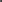 OSAPUOLET edellä mainitut jäljempänä erikseen ”Osapuoli” ja yhdessä ”Osapuolet”1. SOPIMUKSEN TAUSTA JA TARKOITUS1.1. Suunnittelija on [sisustusarkkitehti/sisustusarkkitehtitoimisto], joka on erikoistunut [erikoistumisala] ja joka tämän Sopimuksen mukaisesti on valmis tarjoamaan Tilaajalle sisustusarkkitehtipalvelua. Tilaaja toimii [toimiala] ja on tämän Sopimuksen mukaisesti valmis ostamaan sisustusarkkitehtipalvelua Suunnittelijalta. 1.2. Tämän Sopimuksen tarkoituksena on sopia niistä ehdoista, joilla Tilaaja hankkii sisustusarkkitehtipalvelua Suunnittelijalta. Sopimuksen kohteena on [sopimuksen kohde], jonka tarkemmat tavoitteet ja määritelmät on määritelty tarjouksessa (Liite 1 Tarjous). 1.3 Tähän sopimukseen sovelletaan lisäksi Konsulttitoiminnan yleisiä sopimusehtoja (Liite 2 Konsulttitoiminnan yleiset sopimusehdot KSE 2013). 2. PALVELUN SISÄLTÖ, SUUNNITTELUPROSESSI JA AIKATAULU2.1. Palvelun tarkoituksena on suunnitella Tilaajan [sopimuksen kohde] ja palvelu sisältää [sisältökuvaus] (jäljempänä ”Palvelu”). Vastuulliseksi suunnittelijaksi projektiin nimetään [Nimi]. Mikäli vastuullinen suunnittelija joudutaan projektin aikana vaihtamaan, tulee Suunnittelijan nimetä tehtävään kokemukseltaan ja koulutukseltaan vastaava suunnittelija. 2.2 Palvelu suoritaan Tarjouksen mukaisessa vaiheistuksessa. Palvelun aikataulu on sovittu Liitteessä 3 (jäljempänä “Aikataulu”).2.3. Vastaanotettuaan Palveluun kuuluvan suorituksen, kuten suunnitelman tai piirustuksen, tulee Tilaajan kolmen (3) arkipäivän kuluessa palvelunosan toimituksesta ilmoittaa, mikäli palveluosan toimitukseen liittyy puutteita tai virheitä. Mikäli Tilaaja ei ilmoita edellä mainitun ajan puitteissa havaitsemistaan puutteista tai virheistä kyseisestä palvelunosasta vastaavalle yhteyshenkilölle, katsotaan palvelunosa hyväksytyksi.3. OSAPUOLTEN YLEISET VELVOLLISUUDET3.1. Suunnittelijan oikeudet ja velvollisuudet Suunnittelijan tulee toimittaa Asiakkaalle Palvelun kohdan 2 mukaisesti noudattaen huolellisuutta, jota voidaan kohtuullisesti odottaa vastaavan tasoiselta ammattihenkilöltä.Suunnittelijalla on oikeus käyttää alihankkijoita Palvelun suorittamiseksi, ellei erikseen muuta sovita Osapuolten välillä. Suunnittelija määrittää palvelujen toimittamiseksi sopimusyhteyshenkilön, joka on nimetty Sopimuksen alussa (Osapuolet) ja projektiyhteyshenkilön, joka on kohdassa 2.1 määritelty vastuullinen suunnittelija.3.2. Tilaajan oikeudet ja velvollisuudetTilaajan tulee huolellisesti toimien toimittaa Suunnittelijalle riittävän lähtöaineiston, tiedot palvelun suorittamiseksi. Tilaaja vastaa, että Suunnittelijalla on työn aloittamiseksi tarvittavat lähtötiedot ja asiakirjat Palvelun suorittamiseksi [muodossa]. Tilaaja maksaa Suunnittelijalle palveluista Sopimuksen kohdan 4 mukaisen korvauksen. Tilaaja määrittää palvelujen toimittamiseksi sopimusyhteyshenkilön, joka on nimetty Sopimuksen alussa (Osapuolet) ja projektiyhteyshenkilön, joka on [Nimi], [sähköposti], [puhelinnumero].4. KORVAUS JA MAKSUEHDOT4.1 Tämän sopimuksen mukaisten palvelujen korvauksesta on sovittu Tarjouksessa. Palvelut laskutetaan seuraavasti [maksuaikataulu].4.2 Tässä sopimuksessa mainitut hinnat eivät sisällä arvonlisäveroa. Maksuehto on 14 päivää netto laskun päivämäärästä. Hinnat on esitetty euroissa ja laskutusvaluutta on euro. Viivästyskorko on viivästyskorkolainmukainen.4.3 Suunnittelijalla on oikeus veloittaa erikseen Tilaajan tilaama, Sopimuksen kohteeseen kuulumaton työ Suunnittelijan voimassa olevan hinnaston mukaan, elleivät osapuolet ole muuta kirjallisesti sopineet. Mikäli suunnittelutyötä tehdään Tilaajan nimenomaisesta pyynnöstä normaalin työajan (arkisin klo 8-18) ulkopuolella, on Suunnittelijalla oikeus veloittaa tällaisesta työstä erillinen ilta-, viikonloppu- tai arkipyhälisä seuraavasti: [korotukset].4.4 Mikäli Tilaaja laiminlyö maksuvelvollisuuttaan, kaikki tämän sopimuksen perusteella myönnetyt käyttöoikeudet ja muut oikeudet raukeavat, kunnes maksusuorite tai muu velvoite on suoritettu tai täytetty täysimääräisesti tämän sopimuksen mukaan.5. IMMATERIAALIOIKEUDET JA KÄYTTÖOIKEUS5.1 Immateriaalioikeuksilla tarkoitetaan muun muassa patentteja, tekijänoikeuksia, mallioikeuksia, hyödyllisyysmalleja, tavaramerkkejä, ideoita, tekstejä, valokuvia, piirustuksia, luonnoksia, pienoismalleja, metodeja, prosesseja, löytöjä, keksintöjä, tutkimustuloksia, dataa, prototyyppejä, havaintovälineitä, tietomalleja, määrityksiä, tietotaitoa (know-how), liikesalaisuuksia, markkinointimateriaalia, asiakastietoja, asiakas- ja toimittajalistoja, tuotteita ja palveluja, tuotekehitystietoja, taloudellisia tietoja, budjetteja, liiketoimintasuunnitelmia, ja strategioita ja muita taloudellisia, kaupallisia, taiteellisia tai teknisiä tietoja riippumatta siitä esitetäänkö tiedot kirjallisesti, suullisesti tai muulla tavoin.5.2 Kumpikin Osapuoli omistaa tai hallinnoi laillisesti hallussaan olevia immateriaalioikeuksia5.3 Tilaaja myöntää Suunnittelijalle ei-yksinomaisen, ei-siirrettävissä olevan, koska vain irtisanottavissa olevan ja rajoitetun käyttöoikeuden kaikkiin sellaisiin omistamiinsa tai hallinnoimiinsa immateriaalioikeuksiin, joita Tilaaja luovuttaa Suunnittelijalle kohdan 2 mukaisten Palvelujen suorittamiseksi, kuten lähtötiedoiksi.5.4 Suunnittelija on kaikkien laatimiensa Suunnitelmien ja muiden lopputulosten immateriaalioikeuksien omistaja mukaan lukien Sopimuksen perusteella laaditut suunnitelmat ja muut lopputulokset sisältäen eri vaiheiden mukaiset lopputulemat sekä koko sopimuksen perusteella laatimansa Suunnitelman.5.5. Suunnittelija myöntää Tilaajalle ei-yksinomaisen oikeuden käyttää Suunnitelmaa [kohteessa]. Suunnittelija ei voi peruuttaa käyttöoikeutta sen jälkeen, kun Tilaaja on täyttänyt kaikki tämän Sopimuksen mukaiset velvoitteensa. Tilaaja ei saa siirtää käyttöoikeutta eteenpäin tai luovuttaa sitä edelleen ilman Suunnittelijan antamaa kirjallista suostumusta. 6. REFERENSSIOIKEUS6.1. Suunnittelijaa saa käyttää Suunnitelmaa sekä kohteesta otettuja kuvia omana referenssinään ja omassa portfoliossaan. Osapuolet voivat sopia tarkemmin julkaisuajankohdasta, jota ennen referenssioikeutta voidaan kohtuullisesti rajoittaa.7. SOPIMUKSEN VOIMASSAOLO7.1. Sopimus tulee voimaan [pp.kk.vvvv] ja on voimassa(   ) kunnes kaikki kohdan 2 mukaiset Palvelut on suoritettu;(   ) määräaikaisesti [pp.kk.vvvv] asti;| tai |(   ) kunnes toinen osapuoli on irtisanonut sopimuksen [x] kuukauden irtisanomisaikaa noudattaen. Irtisanomisilmoitus on toimitettava toiselle Osapuolelle kirjallisesti. 8. SOPIMUKSEN MUUTTAMINEN JA ALLEKIRJOITUKSET8.1. Tätä sopimusta voidaan muuttaa vain kummankin Osapuolen allekirjoittamalla kirjallisella sopimuksella.8.2. Tätä Sopimusta on laadittu kaksi samasanaista kappaletta, yksi kullekin Osapuolelle.[Paikka], [pp.kk.vvvv]				[Paikka], [pp.kk.vvvv]Suunnittelija: 					Tilaaja:						________________________			_______________________[Nimi]							[Nimi][Asema]						[Asema]LIITTEET Liite 1 TarjousLiite 2 Konsulttitoiminnan yleiset sopimusehdot KSE 2013Tilaaja: Suunnittelija:[Nimi]________________________________[Nimi]_________________________________Y-tunnus[Y-tunnus]_________________________________Y-tunnus[Y-tunnus]_________________________________Osoite[Osoite]_________________________________ (jäljempänä “Tilaaja”).Osoite[Osoite]_________________________________ (jäljempänä “Suunnittelija”).Yhteyshenkilö[Nimi]__________________________________Yhteystiedot[sähköposti, puhelinnumero]____________________________________________________________________Yhteyshenkilö[Nimi]_________________________________Yhteystiedot[sähköposti, puhelinnumero]__________________________________________________________________Laskutusosoite[Osoite]____________________________________________________________________